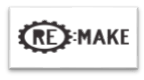 Общество с ограниченной ответственностью“РиМейк”Юридический адрес:614990, Пермский край, город Пермь, улица Окулова, дом 75 корпус 2, помещение 310.Расчетный счет:Банк МОСКОВСКИЙ ФИЛИАЛ АО КБ "МОДУЛЬБАНК" Расчетный счет 40702810570010102638, БИК Банка 044525092.Тел: +7 (906) 8883704. Почта: rimeyk3@gmail.com.Срок  поставки: с 12.11.2018 до 10.12.2018 г.2.    Место поставки: 614065, г. Пермь, ул. Теплопроводная 3-я д. 4.3.    Условия поставки: 3.1 Товар должен быть новым (не бывшим в употреблении, не был восстановлен, не были восстановлены потребительские свойства), свободным от прав третьих лиц, тара не должна иметь повреждений.3.2 Поставляемый товар должен быть полностью пригоден для его использования.3.3 Доставка товара осуществляется средствами и силами поставщика по адресу, указанному заказчиком.4.    Гарантийный срок.Гарантийный срок на поставляемый товар должен составлять не менее 12 месяцев с момента поставки товара Заказчику в полном объеме и должен быть не менее срока действия гарантии производителя.5. Требования к поставке товаров:5.1 Качество поставляемого товара должно соответствовать установленным техническим регламентам, принятым в соответствии с законодательством РФ.5.2 В цену товара включается доставка транспортом поставщика.5.3 При приемке товара осуществляется проверка:-комплектности товара в соответствии с контрактом и производителем;-наличия, комплектности сопроводительных документов на поставляемый товар. 5.4 Одновременно с передачей товара поставщик передает заказчику следующие документы:-оригиналы подписанных поставщиком товарных накладных, счетов фактур;-документы подтверждающие качество товара оформленные в соответствии с требованиями действующего законодательства; 5.5 Товар не должен иметь механических повреждений.6. Количество поставляемого товара:7. Описание товара:8. Требования к техническим характеристикам товара9. Схема каркаса: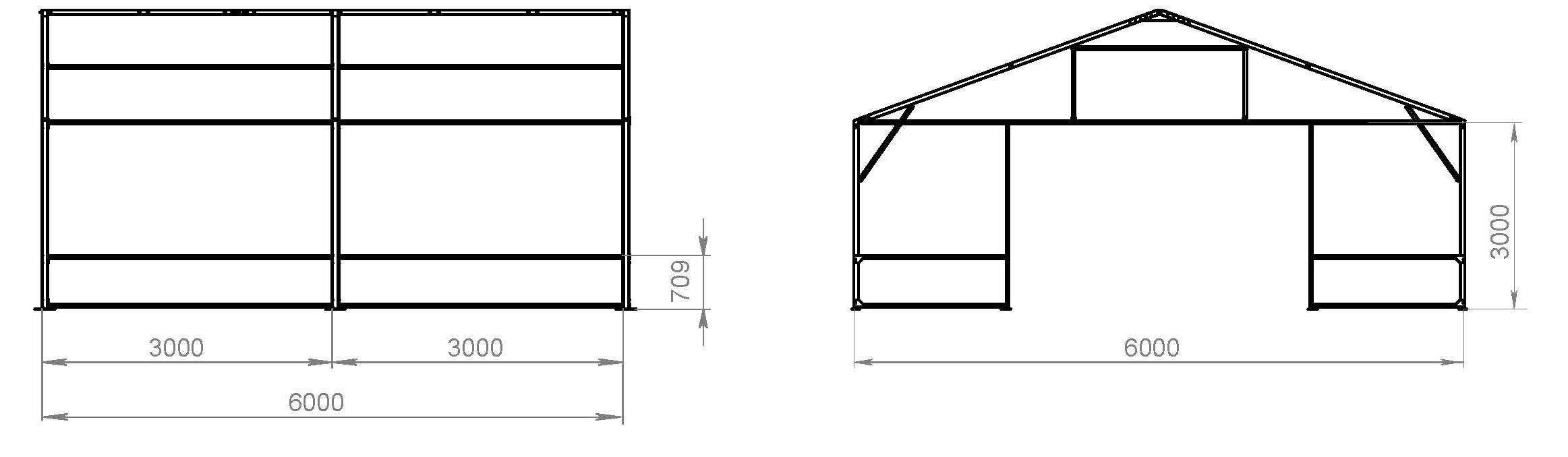 10.Комплект поставки изделия 1 шт:№ п/пНаименование поставляемого товараЕд. измеренияКоличество1234Шатер 6х6 мшт.3КаркасИз профилированной трубы с сечением 60х60х3, 60х40х2, 40х40х2 с полимерным покрытием белого цвета. Детали и элементы крепления – стальные, оцинкованные. С дополнительными  ребрами жесткости для усиления конструкции с металлическими соединениями.КонструкцииКомплектуются- крышей, мягкими ПВХ-стенами с полупрозрачными вставками «окон», торец вход, а также может использоваться без стен в качестве навеса№ п/пНаименование товараНаименование показателейЗначение показателейПоказатели1Шатер 6х6 мШирина конструкцииНе менее 6 м1Шатер 6х6 мДлина конструкции Не менее 6 м 1Шатер 6х6 мВысота стенНе менее 3 м1Шатер 6х6 мВысота в конькеНе менее 4,5 м1Шатер 6х6 мМатериал каркасСт.31Шатер 6х6 мТолщина стенки профиля каркасаНе менее 1,5 мм1Шатер 6х6 мМатериал покрытия крыши, фронтонов, стенПВХ обладающая огне, бактериальной и ультрафиолетовой стойкостью1Шатер 6х6 мПлотность материал покрытияНе менее 630 г\м21Шатер 6х6 мЦвет материала покрытияБелый1Шатер 6х6 мКрышаДвускатная1Шатер 6х6 мСтыковкаВозможность стыковки шатров друг с другом1Шатер 6х6 мТранспортировочный чехол для крыши и стенНе менее 1 шт.                   №                                                                      Наименование              Количество, шт.1Луч62Нога63Нога торцевая44Перекладина45Распорка большая186Распорка средняя17Распорка малая28Распорка торцевая левая49Распорка торцевая правая410Фитинг верхний311Закладная фитинг612Фитинг 413Связь414Болт М10х704015Болт М10х908016Гайка М1010017Шайба М10100 18Тентовое покрытие основное (крыша)1 19Тентовое покрытие основное (торец)220Тентовые покрытие боковое (стена)221Техническая документация 1 